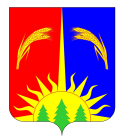 АДМИНИСТРАЦИЯ ЮРЛИНСКОГО МУНИЦИПАЛЬНОГО РАЙОНАПОСТАНОВЛЕНИЕ__________________	                               _______В соответствии с Федеральным законом от 06.10.2003 г. №131-ФЗ «Об общих принципах организации местного самоуправления в Российской Федерации», Бюджетным кодексом Российской Федерации, Федеральным законом от 29 декабря 2012 г. №273-ФЗ «Об образовании в Российской Федерации», Постановлением администрации Юрлинского муниципального района от 17.01.2014 г. №13 «Об утверждении Методики расчета стоимости муниципальной услуги «Организация предоставления общедоступного и бесплатного дошкольного, начального общего, основного общего, среднего (полного) образования по основным общеобразовательным программам», Постановлением администрации Юрлинского муниципального района от 29.01.2014 г. №45 «Об утверждении Методики расчета стоимости муниципальной услуги «Предоставление общедоступного бесплатного дошкольного общего образования»ПОСТАНОВЛЯЕТУтвердить прилагаемые нормативные затраты на оказание муниципальных услуг на 2019 год и плановый период 2020-2021 годов.Признать утратившим силу Постановление Администрации Юрлинского муниципального района №411 от 28.12.2015 года «Об утверждении нормативных затрат на оказание муниципальных услуг на 2016 год и плановый период 2017-2018 годов».Настоящее постановление вступает в силу с 01.01.2019 г.Пресс-секретарю опубликовать данное постановление в информационном бюллетене «Вестник Юрлы».Контроль за исполнением постановления возложить на Н.А. Мелехину, заместителя главы администрации Юрлинского муниципального района.Глава района – глава администрации района                                         Т.М. МоисееваУТВЕРЖДЕНОПостановлением администрацииЮрлинского муниципального районаОт ______________ № ______Нормативные затратына оказание муниципальных услуг на 2019 год и плановый период 2020-2021 годов1. Муниципальная услуга «Организация предоставления общедоступного и бесплатного дошкольного, начального общего, основного общего, среднего (полного) образования по основным образовательным программам»2. Муниципальная услуга «Предоставление общедоступного бесплатного дошкольного образования»Об утверждении нормативных затрат на оказание муниципальных услуг на 2019 год и плановый период 2020-2021 годовПоказательРазмер норматива, руб.Размер норматива, руб.Размер норматива, руб.Показатель2019 г.2020 г.2021 г.Стоимость оказания единицы услуги на выполнение муниципального заданияСтоимость оказания единицы услуги на выполнение муниципального заданияСтоимость оказания единицы услуги на выполнение муниципального заданияСтоимость оказания единицы услуги на выполнение муниципального заданиядля учреждений с численностью до 100 чел. на 1 воспитанника на 1 воспитанника (4 часа пребывания) на 1 учащегося385421560830019385421560830019385421560830019для учреждений с численностью от 101 до 200 чел.на 1 воспитанникана 1 воспитанника (4 часа пребывания)на 1 учащегося332471296124844332471296124844332471296124844для учреждений с численностью от 201 до 300 чел.на 1 воспитанникана 1 воспитанника (4 часа пребывания)на 1 учащегося277971023620415277971023620415277971023620415для учреждений с численностью свыше 301 чел.на 1 воспитанника на 1 воспитанника (4 часа пребывания)на 1 учащегося224257550130012242575501300122425755013001на содержание 1 ребенка в пришкольном интернате629362936293ПоказательРазмер норматива, руб.Размер норматива, руб.Размер норматива, руб.Показатель2019 г.2020 г.2021 г.Стоимость оказания единицы услуги на выполнение муниципального заданияСтоимость оказания единицы услуги на выполнение муниципального заданияСтоимость оказания единицы услуги на выполнение муниципального заданияСтоимость оказания единицы услуги на выполнение муниципального заданиядля учреждений с численностью свыше 100 чел.262212622126221